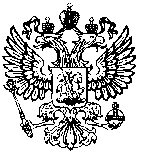 НИКОЛЬСКИЙ СЕЛЬСКИЙ СОВЕТ ДЕПУТАТОВЕмельяновского района Красноярского края                                     РЕШЕНИЕ                                     10.12.2021 г.                                        с. Никольское                               №  18-31Р               О внесении изменений в решение Никольского сельского совета депутатов №6/16р от 25.12.2020г. «О бюджете Никольского сельсовета на 2021 год и плановый период 2022– 2023 годов»Пункт 1 изложить в следующей редакции:«Утвердить основные характеристики бюджета Никольского сельсовета на 2021 год:- прогнозируемый общий объем доходов бюджета Никольского сельсовета в сумме 15867,378 тыс. руб.;- общий объем расходов бюджета Никольского сельсовета в сумме 18007,095 тыс. руб.;- дефицит бюджета Никольского сельсовета в приложении 1;- источники внутреннего финансирования дефицита бюджета Никольского сельсовета согласно приложению 1 к настоящему Решению.»2.  Пункт 2 изложить в следующей редакции:«Утвердить основные характеристики бюджета Никольского сельсовета на 2022 год и на 2023 год:- прогнозируемый общий объем доходов бюджета Никольского сельсовета на 2022 год в сумме 13858,635 тыс. руб.  и на 2023 год в сумме 13938,435 тыс. руб.- прогнозируемый общий объем расходов бюджета Никольского сельсовета на 2022 год в сумме 13858,635 тыс. руб., в том числе условно-утвержденные расходы 346,233 тыс. руб. и на 2023 год в сумме 13938,435 тыс. руб., в том числе условно-утвержденные расходы в сумме 689,231 тыс. руб.          - источники внутреннего финансирования дефицита бюджета Никольского сельсовета согласно приложению 1 к настоящему Решению.»         3. Пункт 3 изложить в следующей редакции:       «Утвердить перечень главных администраторов доходов бюджета Никольского сельсовета и закрепленные за ними доходные источники согласно приложению 2 к настоящему решению.»4. Пункт 4 изложить в следующей редакции:«Утвердить перечень главных администраторов источников внутреннего финансирования дефицита бюджета Никольского сельсовета и закрепленные за ними источники внутреннего финансирования дефицита бюджета согласно приложению 3 к настоящему решению.»5.  Пункт 5 изложить в следующей редакции:«Утвердить нормативы распределения по видам доходов бюджета на 2021 год и плановый период 2022-2023 годов согласно приложению 4 к настоящему решению.»6.    Пункт 6 изложить в следующей редакции:«Утвердить доходы бюджета Никольского сельсовета на 2021 год и плановый период 2022-2023 годов согласно приложению 5 к настоящему решению.»7. Пункт 7 изложить в следующей редакции:« Утвердить ведомственную структуру расходов Никольского сельсовета на 2021 год и плановый период 2022-2023 годов согласно приложению 6 к настоящему решению.»8. Пункт 8 изложить в следующей редакции:«Утвердить в пределах общего объема расходов бюджета, установленного подпунктом 2 пункта 1, подпунктом 2 пункта 2 настоящего решения, распределение бюджетных ассигнований по разделам, подразделам бюджетной классификации расходов бюджетов Российской Федерации на 2021 год и плановый период 2022- 2023 годов согласно приложению 7 к настоящему решению.»9. Пункт 9 изложить в следующей редакции:«Утвердить распределение бюджетных ассигнований по целевым статьям (муниципальным программам и непрограммным направлениям деятельности), группам и подгруппам видов расходов, разделам, подразделам классификации расходов бюджета Никольского сельсовета на 2021 год и плановый период 2022-2023 годов согласно приложению 8 к настоящему решению.»10. Пункт 10 изложить в следующей редакции:«В бюджете Никольского сельсовета расходы на исполнение публичных нормативных обязательств на 2021 год – не предусмотрены и плановый период 2022-2023 годы не планируется.»11.  Пункт 11 изложить в следующей редакции:«Утвердить, что в расходной части бюджета Никольского сельсовета предусматривается резервный фонд администрации сельсовета на 2021 год в сумме 1,00 тыс. руб. и плановый период 2022-2023 годов в сумме 1,00 тыс. руб. ежегодно. Расходование средств резервного фонда осуществляется в порядке, установленном администрацией Никольского сельсовета.»12. Пункт 12 изложить в следующей редакции:«Утвердить в составе расходов бюджета Никольского сельсовета следующие межбюджетные трансферты, передаваемые в бюджет Емельяновского района.1. иные межбюджетные трансферты на осуществление передаваемых полномочий администрации Никольского сельсовета Емельяновского района в области исполнения бюджета на 2021 год в сумме 29,600 тыс. руб., 2022 год в сумме 29,600 тыс. руб., 2023 год в сумме 29,600 тыс. руб.  2. иные межбюджетные трансферты на передачу отдельных полномочий администрации Никольского сельсовета в области бухгалтерского учета на 2021 год в сумме 391,973 тыс. руб.3. иные межбюджетные трансферты по передаче полномочий администрации Никольского сельсовета на решение вопросов местного значения поселения «создание условий для организации досуга и обеспечение жителей поселения услугами организации культуры» на 2021 год в сумме 2585,100 тыс. руб., 2022 год в сумме 2585,100 тыс. руб., 2023 год в сумме 2585,100 тыс. руб.»         13. Пункт 13 изложить в следующей редакции:«Установить, что руководитель муниципального казенного учреждения «Финансовое управление администрации Емельяновского района Красноярского края» вправе в ходе исполнения настоящего решения вносить изменения в сводную бюджетную роспись бюджета сельсовета на 2021 год и плановый период 2022- 2023 годов без внесения изменений в настоящее решение:а) на сумму доходов, дополнительно полученных от платных услуг, оказываемых муниципальными казенными учреждениями, безвозмездных поступлений от физических и юридических лиц, в том числе добровольных пожертвований, и от иной приносящей доход деятельности, осуществляемой муниципальными казенными учреждениями, сверх утвержденных настоящим решением и (или) бюджетной сметой бюджетных ассигнований на обеспечение деятельности муниципальных казенных учреждений и направленных на финансирование расходов данных учреждений в соответствии с бюджетной сметой; б) в случаях образования, переименования, реорганизации, ликвидации органов местного самоуправления, перераспределения их полномочий и численности в пределах общего объема средств, предусмотренных настоящим решением на обеспечение их деятельности;в) в случаях переименования, реорганизации, ликвидации, создания муниципальных учреждений, в том числе путем изменения типа существующих муниципальных учреждений, перераспределения объема оказываемых муниципальных услуг, выполняемых работ и (или) исполняемых муниципальных функций и численности в пределах общего объема средств, предусмотренных настоящим решением на обеспечение их деятельности;г) в случае перераспределения бюджетных ассигнований в пределах общего объема расходов, предусмотренных муниципальному бюджетному или автономному учреждению в виде субсидий, включая субсидии на финансовое обеспечение выполнения муниципального задания, субсидии на цели, не связанные с финансовым обеспечением выполнения муниципального задания, бюджетных инвестиций;д) в случаях изменения размеров субсидий, предусмотренных муниципальным бюджетным или автономным учреждениям на финансовое обеспечение выполнения муниципального задания;е) в случае перераспределения бюджетных ассигнований в пределах общего объема средств, предусмотренных настоящим решением по главному распорядителю средств бюджета Никольского сельсовета муниципальным бюджетным или автономным учреждениям в виде субсидии на цели, не связанные с финансовым обеспечением выполнения муниципального задания;ё) на сумму средств межбюджетных трансфертов, передаваемых из районного бюджета на осуществление отдельных целевых расходов на основании федеральных законов и (или) нормативных правовых актов Правительства Красноярского края, а также соглашений и уведомлений муниципального казенного учреждения «Финансовое управление администрации Емельяновского района Красноярского края».ж) в случае уменьшения суммы средств межбюджетных трансфертов из районного бюджета и бюджетов поселений;з) в случае заключения администрацией Никольского сельсовета с муниципальным образованием Емельяновский район соглашений о передаче части полномочий;  и) на сумму остатков средств, полученных от платных услуг, оказываемых муниципальными казенными учреждениями, безвозмездных поступлений от физических и юридических лиц, в том числе добровольных пожертвований, и от иной приносящей доход деятельности, осуществляемой муниципальными казенными учреждениями, по состоянию на 1 января 2021 года, которые направляются на финансирование расходов данных учреждений в соответствии с бюджетной сметой;к)  в пределах общего объема средств, предусмотренных настоящим решением для  финансирования мероприятий в рамках  одной муниципальной программы Никольского сельсовета;л) в случае возврата из бюджета Никольского сельсовета неиспользованных по состоянию на 1 января 2021 года остатков межбюджетных трансфертов, полученных в 2020 году в виде субвенций, субсидий и иных межбюджетных трансфертов, имеющих целевое назначение, и потребность в которых у муниципальных бюджетных учреждений и бюджета поселения установлена и подтверждена главными распорядителями средств бюджета Никольского сельсовета.»14. Пункт 14 изложить в следующей редакции:«Установить, что неиспользованные по состоянию на 1 января 2021 года остатки межбюджетных трансфертов, предоставленных бюджету Никольского сельсовета за счет средств федерального, краевого и районного бюджетов, имеющих целевое назначение, подлежат возврату в районный бюджет  в течение первых  10 рабочих дней 2021 года.»15. Пункт 15 изложить в следующей редакции: «Остатки средств бюджета Никольского сельсовета на 1 января 2021 года  в полном объеме направляются на покрытие временных кассовых разрывов, возникающих в ходе исполнения бюджета Никольского сельсовета в 2021 году, за исключением неиспользованных остатков межбюджетных трансфертов, полученных из районного, краевого бюджета в форме субвенций и иных межбюджетных трансфертов, имеющих целевое назначение.»16. Пункт 16 изложить в следующей редакции:«Установить верхний предел муниципального долга Никольского сельсовета:- на 1 января 2022 года в сумме 0,000 тыс. руб., в том числе по муниципальным гарантиям –  0,000 тыс. руб.;- на 1 января 2023 года в сумме 0,000 тыс. руб., в том числе по муниципальным гарантиям – 0,000 тыс. руб.;- на 1 января 2024 года в сумме 0,000 тыс. руб., в том числе по муниципальным гарантиям – 0,000 тыс. руб.»17. Пункт 17 изложить в следующей редакции:«Установить предельный объем муниципального долга Никольского сельсовета:в сумме - 8416,20 тыс. рублей на 2021 год;- 9656,40  тыс. рублей на 2022 год- 9804,50 тыс. рублей на 2023 год.»            18. Пункт 18 исключить.            19. Пункт 19 изложить в следующей редакции:«Кассовое обслуживание исполнения бюджета Никольского сельсовета в части проведения и учета операций по кассовым поступлениям в бюджет Никольского сельсовета и кассовым выплатам из бюджета Никольского сельсовета осуществляется отделом №29 Управления Федерального казначейства по Красноярскому краю.»20. Пункт 20 изложить в следующей редакции:«Исполнение бюджета Никольского сельсовета в части санкционирования оплаты денежных обязательств, открытия и ведения лицевых счетов осуществляется отделом №29 Управления Федерального казначейства по Красноярскому краю.» 21. Пункт 20 изложить в следующей редакции:«Отдельные полномочия по исполнению бюджета Никольского сельсовета, указанные в пункте 19 настоящего решения, осуществляется отделом №29 Управления Федерального казначейства по Красноярскому краю на основании соглашений, заключенных между администрацией Никольского сельсовета и Управления Федерального казначейства по Красноярскому краю.»            22. Контроль за исполнением настоящего решения возложить на председателя постоянной комиссии по финансам, бюджету и налоговой политике Мельникова Ю.С.            23. Настоящее решение вступает в силу в день, следующий за днем его официального опубликования в газете «Емельяновские веси» и распространяет свое действие на правоотношения, возникшие с 18.10.2021.            24. Настоящее решение подлежит размещению на официальном сайте сельсовета. Председатель Никольского сельского Совета депутатов                                                                         А.А. ОжигановГлава Никольского сельсовета                                                                      В.Ю. Экель Приложение №1к решению Никольского сельского Совета депутатов от 10.12.2021 № 18-31РИсточники внутреннего финансирования дефицита бюджета Никольского сельсовета в 2021 году и плановом периоде 2022-2023 годах.Приложение №2к решению Никольского сельского Совета депутатов от  10.12.2021г. № 18-31РГлавные администраторы доходов бюджета Никольского сельсоветаПриложение №3к решению Никольского сельского Совета депутатов от  10.12.2021г. № 18-31Р                                                                                                               Главные администраторы источников внутреннего финансирования дефицита бюджета Никольского сельсоветаПриложение №4к решению Никольского сельского Совета депутатов от 10.12.2021г. № 18-31РПриложение №6к решению Никольского сельского Совета депутатов от 10.12.2021г. № 18-31РПриложение №7к решению Никольского сельского Совета депутатов от 10.12.2021г. № 18-31Р Распределение расходов бюджета администрации Никольского сельсовета по разделам и подразделам классификации расходов бюджетов Российской Федерации на 2021 год и плановый период 2022-2023 годовтыс. руб.Приложение №8к решению Никольского сельского Совета депутатов                                                                                            от 10.12.2021г. № 18-31РРаспределение  бюджетных ассигнований по целевым статьям (муниципальным программам Никольского сельсовета и непрограммным  направлениям деятельности), группам и подгруппам видов расходов  по разделам, подразделам классификации расходов  бюджета Никольского сельсовета на 2021 год и плановый период 2022-2023 годовКод бюджетной классификацииКод бюджетной классификацииКод бюджетной классификацииКод бюджетной классификацииКод бюджетной классификацииКод бюджетной классификацииКод бюджетной классификацииКод бюджетной классификацииКод бюджетной классификацииНаименование источника2021 год2022 год2023 год834010300000000000000000Бюджетные кредиты от других бюджетов бюджетной системы РФ0,000,0000,000834010300000000000000800Погашение бюджетных кредитов, полученных от других бюджетов бюджетной системы РФ в волюте РФ0,000,0000,000834010300001000000000810Погашение бюджетами поселений бюджетных кредитов от других бюджетов бюджетной системы РФ в валюте РФ0,000,0000,000834010500000000000000000Изменение остатков средств на счетах по учету средств бюджета 0,0000,0000,000834010502010000000000500Увеличение остатков средств бюджетов- 15867,378-13858,635-13938,435834010502000000000000500Увеличение прочих остатков средств бюджетов- 15867,378-13858,635-13938,435834010502010000000000510Увеличение прочих остатков денежных средств бюджетов сельских поселений- 15867,378-13858,635-13938,435834010502011000000000510 Увеличение прочих остатков денежных средств бюджетов сельских поселений- 15867,378-13858,635-13938,435834010500000000000000600Уменьшение остатков средств бюджетов18007,09513858,63513938,435834010502000000000000600Уменьшение прочих остатков средств бюджетов18007,09513858,63513938,435834010502010000000000610Уменьшение прочих остатков денежных средств бюджетов сельских поселений18007,09513858,63513938,435834010502011000000000610Уменьшение прочих остатков денежных средств бюджетов сельских поселений18007,09513858,63513938,435ИТОГО ИСТОЧНИКОВ ФИНАНСИРОВАНИЯ2139,7170,0000,000                                                                                                                                               №                                                                                                                                                № Код админист-ратораКод админист-ратораКБККБКНаименование КБК11223Администрация Никольского сельсовета Емельяновского района Красноярского краяАдминистрация Никольского сельсовета Емельяновского района Красноярского краяАдминистрация Никольского сельсовета Емельяновского района Красноярского краяАдминистрация Никольского сельсовета Емельяновского района Красноярского краяАдминистрация Никольского сельсовета Емельяновского района Красноярского краяАдминистрация Никольского сельсовета Емельяновского района Красноярского краяАдминистрация Никольского сельсовета Емельяновского района Красноярского края1834834108 04020 01 1000 110108 04020 01 1000 110Государственная пошлина за совершение нотариальных действий должностными лицами органов местного самоуправления, уполномоченными в соответствии с законодательными актами Российской Федерации на совершение нотариальных действийГосударственная пошлина за совершение нотариальных действий должностными лицами органов местного самоуправления, уполномоченными в соответствии с законодательными актами Российской Федерации на совершение нотариальных действий22834834111 05035 10 0000 120111 05035 10 0000 120Доходы от сдачи в аренду имущества, находящегося в оперативном управлении органов управления поселений и созданных ими учреждений (за исключением имущества муниципальных автономных учреждений)33834834117 01050 10 0000 180117 01050 10 0000 180Невыясненные поступления, зачисляемые в бюджеты сельских поселений44834834117 05050 10 0000 180117 05050 10 0000 180Прочие неналоговые доходы 55834834202 16001 10 0000 150202 16001 10 0000 150Дотации бюджетам сельских поселений на выравнивание бюджетной обеспеченности из бюджетов муниципальных районов66834834202 35118 10 0000 150202 35118 10 0000 150Субвенции бюджетам сельских поселений на осуществление первичного воинского учета на территориях, где отсутствуют военные комиссариаты77834834202 39999 10 7514 150202 39999 10 7514 150Прочие субвенции бюджетам  сельских поселений (на выполнение государственных полномочий по созданию и обеспечению деятельности административных комиссий)88834834202 49999 10 8018 150202 49999 10 8018 150Иные межбюджетные трансферты,  передаваемые бюджетам сельских поселений  на обеспечение сбалансированности бюджетов поселений99834834218 05010 10 0000 150218 05010 10 0000 150Доходы бюджетов сельских  поселений от возврата бюджетными учреждениями остатков субсидий прошлых лет1010834834219 60010 10 0000 150219 60010 10 0000 150Возврат остатков субсидий, субвенций и иных межбюджетных трансфертов, имеющих целевое назначение, прошлых лет из бюджетов сельских поселений1111834834202 49999 10 7508 150202 49999 10 7508 150Иные межбюджетные трансферты, передаваемые бюджетам сельских поселений на содержание автомобильных дорог общего пользования местного значения1212834834202 49999 10 1049 150202 49999 10 1049 150Прочие межбюджетные трансферты, передаваемые бюджетам сельских поселенийна региональные выплаты и выплаты, обеспечивающие уровень заработной платы работников бюджетной сферы не ниже размера минимальной заработной платы (минимального размера оплаты труда)Муниципальное казенное учреждение «Финансовое управление администрации Емельяновского района Красноярского края»Муниципальное казенное учреждение «Финансовое управление администрации Емельяновского района Красноярского края»Муниципальное казенное учреждение «Финансовое управление администрации Емельяновского района Красноярского края»Муниципальное казенное учреждение «Финансовое управление администрации Емельяновского района Красноярского края»Муниципальное казенное учреждение «Финансовое управление администрации Емельяновского района Красноярского края»Муниципальное казенное учреждение «Финансовое управление администрации Емельяновского района Красноярского края»Муниципальное казенное учреждение «Финансовое управление администрации Емельяновского района Красноярского края»090090117 01050 10 0000 180117 01050 10 0000 180Невыясненные поступления, зачисляемые в бюджеты поселений090090208 05000 10 0000 150208 05000 10 0000 150Перечисления из бюджетов сельских поселений (в бюджеты поселений) для осуществления возврата (зачета) излишне уплаченных или излишне взысканных сумм налогов, сборов и иных платежей, а также сумм процентов за несвоевременное осуществление такого возврата и процентов, начисленных на излишне взысканные суммы№ строкиНаименование администраторов источников внутреннего финансирования дефицита бюджетаКод администратораКБК1Получение кредитов от других бюджетов бюджетной системы Российской Федерации в валюте Российской Федерации834010300001000007102Погашение бюджетами сельских поселений  кредитов от других бюджетов бюджетной системы Российской Федерации в валюте Российской Федерации834010300001000008103Увеличение прочих остатков денежных средств бюджетов сельских поселений834010502011000005104Уменьшение прочих остатков денежных средств бюджетов сельских поселений83401050201100000610Нормативы распределения по видам доходов в бюджет Никольского сельсовета на 2021 год и плановый период 2022-2023 годов.Приложение №5к решению Никольского сельского Совета депутатов от 10.12.2021г. № 18-31РДОХОДЫ БЮДЖЕТА НИКОЛЬСКОГО СЕЛЬСОВЕТА НА 2021 ГОД И ПЛАНОВЫЙ ПЕРИОД 2022-2023 ГОДОВНормативы распределения по видам доходов в бюджет Никольского сельсовета на 2021 год и плановый период 2022-2023 годов.Приложение №5к решению Никольского сельского Совета депутатов от 10.12.2021г. № 18-31РДОХОДЫ БЮДЖЕТА НИКОЛЬСКОГО СЕЛЬСОВЕТА НА 2021 ГОД И ПЛАНОВЫЙ ПЕРИОД 2022-2023 ГОДОВНормативы распределения по видам доходов в бюджет Никольского сельсовета на 2021 год и плановый период 2022-2023 годов.Приложение №5к решению Никольского сельского Совета депутатов от 10.12.2021г. № 18-31РДОХОДЫ БЮДЖЕТА НИКОЛЬСКОГО СЕЛЬСОВЕТА НА 2021 ГОД И ПЛАНОВЫЙ ПЕРИОД 2022-2023 ГОДОВНормативы распределения по видам доходов в бюджет Никольского сельсовета на 2021 год и плановый период 2022-2023 годов.Приложение №5к решению Никольского сельского Совета депутатов от 10.12.2021г. № 18-31РДОХОДЫ БЮДЖЕТА НИКОЛЬСКОГО СЕЛЬСОВЕТА НА 2021 ГОД И ПЛАНОВЫЙ ПЕРИОД 2022-2023 ГОДОВНормативы распределения по видам доходов в бюджет Никольского сельсовета на 2021 год и плановый период 2022-2023 годов.Приложение №5к решению Никольского сельского Совета депутатов от 10.12.2021г. № 18-31РДОХОДЫ БЮДЖЕТА НИКОЛЬСКОГО СЕЛЬСОВЕТА НА 2021 ГОД И ПЛАНОВЫЙ ПЕРИОД 2022-2023 ГОДОВНормативы распределения по видам доходов в бюджет Никольского сельсовета на 2021 год и плановый период 2022-2023 годов.Приложение №5к решению Никольского сельского Совета депутатов от 10.12.2021г. № 18-31РДОХОДЫ БЮДЖЕТА НИКОЛЬСКОГО СЕЛЬСОВЕТА НА 2021 ГОД И ПЛАНОВЫЙ ПЕРИОД 2022-2023 ГОДОВНормативы распределения по видам доходов в бюджет Никольского сельсовета на 2021 год и плановый период 2022-2023 годов.Приложение №5к решению Никольского сельского Совета депутатов от 10.12.2021г. № 18-31РДОХОДЫ БЮДЖЕТА НИКОЛЬСКОГО СЕЛЬСОВЕТА НА 2021 ГОД И ПЛАНОВЫЙ ПЕРИОД 2022-2023 ГОДОВНормативы распределения по видам доходов в бюджет Никольского сельсовета на 2021 год и плановый период 2022-2023 годов.Приложение №5к решению Никольского сельского Совета депутатов от 10.12.2021г. № 18-31РДОХОДЫ БЮДЖЕТА НИКОЛЬСКОГО СЕЛЬСОВЕТА НА 2021 ГОД И ПЛАНОВЫЙ ПЕРИОД 2022-2023 ГОДОВНормативы распределения по видам доходов в бюджет Никольского сельсовета на 2021 год и плановый период 2022-2023 годов.Приложение №5к решению Никольского сельского Совета депутатов от 10.12.2021г. № 18-31РДОХОДЫ БЮДЖЕТА НИКОЛЬСКОГО СЕЛЬСОВЕТА НА 2021 ГОД И ПЛАНОВЫЙ ПЕРИОД 2022-2023 ГОДОВНормативы распределения по видам доходов в бюджет Никольского сельсовета на 2021 год и плановый период 2022-2023 годов.Приложение №5к решению Никольского сельского Совета депутатов от 10.12.2021г. № 18-31РДОХОДЫ БЮДЖЕТА НИКОЛЬСКОГО СЕЛЬСОВЕТА НА 2021 ГОД И ПЛАНОВЫЙ ПЕРИОД 2022-2023 ГОДОВНормативы распределения по видам доходов в бюджет Никольского сельсовета на 2021 год и плановый период 2022-2023 годов.Приложение №5к решению Никольского сельского Совета депутатов от 10.12.2021г. № 18-31РДОХОДЫ БЮДЖЕТА НИКОЛЬСКОГО СЕЛЬСОВЕТА НА 2021 ГОД И ПЛАНОВЫЙ ПЕРИОД 2022-2023 ГОДОВНормативы распределения по видам доходов в бюджет Никольского сельсовета на 2021 год и плановый период 2022-2023 годов.Приложение №5к решению Никольского сельского Совета депутатов от 10.12.2021г. № 18-31РДОХОДЫ БЮДЖЕТА НИКОЛЬСКОГО СЕЛЬСОВЕТА НА 2021 ГОД И ПЛАНОВЫЙ ПЕРИОД 2022-2023 ГОДОВ№ строкиКод бюджетной классификацииКод бюджетной классификацииКод бюджетной классификацииКод бюджетной классификацииКод бюджетной классификацииКод бюджетной классификацииКод бюджетной классификацииКод бюджетной классификацииКод бюджетной классификацииКод бюджетной классификацииКод бюджетной классификацииНаименование кода классификации доходов бюджетаДоходы бюджета поселенияДоходы бюджета поселенияДоходы бюджета поселенияДоходы бюджета поселения№ строкиКод бюджетной классификацииКод бюджетной классификацииКод бюджетной классификацииКод бюджетной классификацииКод бюджетной классификацииКод бюджетной классификацииКод бюджетной классификацииКод бюджетной классификацииКод бюджетной классификацииКод бюджетной классификацииКод бюджетной классификацииНаименование кода классификации доходов бюджетаГодыГодыГодыГоды№ строкикод  главного администраторакод  главного администраторакод  главного администраторакод  главного администраторакод группыкод подгруппыкод статьикод подстатьикод элементаКод группы подвидаКод аналитической группы подвидаНаименование кода классификации доходов бюджета20212022202320231111234567891011121210000000000001000000000000000НАЛОГОВЫЕ И НЕНАЛОГОВЫЕ ДОХОДЫ8416,2009656,4009804,5009804,500200000000000010100000000000000НАЛОГИ НА ПРИБЫЛЬ,ДОХОДЫ283,900375,300402,300402,300318218218218210102000010000110Налог на доходы физических лиц283,900375,300402,300402,300418218218218210102010010000110Налог на доходы физических лиц с доходов, источником которых является налоговый агент, за исключением доходов, в отношении которых исчисление и уплата налога осуществляется в соответствии со статьями 227,227.1 и 228 Налогового кодекса Российской Федерации267,100374,400401,40401,40518218218218210102020010000110Налог на доходы физических лиц с доходов, полученных от осуществления деятельности физическими лицами, зарегистрированными в качестве индивидуальных предпринимателей, нотариусов, занимающихся частной практикой, адвокатов, учредивших адвокатские кабинеты, и других лиц, занимающихся частной практикой в соответствии со статьей 227 Налогового кодекса Российской Федерации4,3000,0000,0000,000618218218218210102030010000110Налог на доходы физических лиц с доходов, полученных физическими лицами в соответствии со статьей 228 Налогового кодекса Российской Федерации2,5000,9000,9000,90018218218218210102080010000110Налог на доходы физических лиц в части суммы налога, превышающей 650 000 рублей, относящейся к части налоговой базы, превышающей 5 000 000 рублей (за исключением налога на доходы физических лиц с сумм прибыли контролируемой иностранной компании, в том числе фиксированной прибыли контролируемой иностранной компании) (перерасчеты, недоимка и задолженность по соответствующему платежу, в том числе по отмененному)10,000000700000000000010300000000000000НАЛОГИ НА ТОВАРЫ (РАБОТЫ, УСЛУГИ), РЕАЛИЗУЕМЫЕ НА ТЕРРИТОРИИ РОССИЙСКОЙ ФЕДЕРАЦИИ670,000675,000701,500701,500800000000000010302000010000110Акцизы по подакцизным товарам (продукции), производимым на территории Российской Федерации670,000675,000701,500701,500910010010010010302231010000110Доходы от уплаты акцизов на дизельное топливо, подлежащие распределению между бюджетами субъектов Российской Федерации и местными бюджетами с учетом установленных дифференцированных нормативов отчислений в местные бюджеты (по нормативам, установленным Федеральным законом о федеральном бюджете в целях формирования дорожных фондов субъектов Российской Федерации)303,200310,300324,800324,8001010010010010010302241010000110Доходы от уплаты акцизов на моторные масла для дизельных и (или) карбюраторных (инжекторных) двигателей, подлежащие распределению между бюджетами субъектов Российской Федерации и местными бюджетами с учетом установленных дифференцированных нормативов отчислений в местные бюджеты (по нормативам, установленным Федеральным законом о федеральном бюджете в целях формирования дорожных фондов субъектов Российской Федерации)2,2001,8001,8001,8001110010010010010302251010000110Доходы от уплаты акцизов на автомобильный бензин, подлежащие распределению между бюджетами субъектов Российской Федерации и местными бюджетами с учетом установленных дифференцированных нормативов отчислений в местные бюджеты (по нормативам, установленным Федеральным законом о федеральном бюджете в целях формирования дорожных фондов субъектов Российской Федерации)407,500407,100424,800424,8001210010010010010302261010000110Доходы от уплаты акцизов на прямогонный бензин, подлежащие распределению между бюджетами субъектов Российской Федерации и местными бюджетами с учетом установленных дифференцированных нормативов отчислений в местные бюджеты-42,900-44,200-49,900-49,9001300000000000010600000000000000НАЛОГИ НА ИМУЩЕСТВО295,300322,400417,00417,001418218218218210601000000000110Налог на имущество физических лиц295,300322,400417,00417,001518218218218210601030100000110Налог на имущество физических лиц, взимаемый по ставкам, применяемым к объектам налогообложения, расположенным в границах сельских поселений295,300322,400417,00417,001618218218218210606000000000110ЗЕМЕЛЬНЫЙ НАЛОГ7033,1008142,4008142,4008142,4001718218218218210606030000000110Земельный налог с организаций644,300790,100790,100790,1001818218218218210606033100000110Земельный налог с организаций, обладающих земельным участком, расположенным в границах сельских поселений 644,300790,100790,100790,1001918218218218210606040000000110Земельный налог с физических лиц6388,8007352,3007352,3007352,3002018218218218210606043101000110Земельный налог с физических лиц, обладающих земельным участком, расположенным в границах сельских поселений (сумма платежа (перерасчеты, недоимка и задолженность по соответствующему платежу, в том числе п отмененному)6388,8007352,3007352,3007352,3002100000000000010800000000000000ГОСУДАРСТВЕННАЯ ПОШЛИНА0,0007,4007,4007,4002283483483483410804000010000110Государственная пошлина за совершение нотариальных действий (за исключением действий, совершаемых консульскими учреждениями Российской Федерации)0,0007,4007,4007,4002383483483483410804020010000110Государственная пошлина за совершение нотариальных действий должностными лицами органов местного самоуправления, уполномоченными в соответствии с законодательными актами Российской Федерации на совершение нотариальных действий0,0007,4007,4007,4002400000000000011100000000000000ДОХОДЫ ОТ ИСПОЛЬЗОВАНИЯ ИМУЩЕСТВА, НАХОДЯЩЕГОСЯ В ГОСУДАРСТВЕННОЙ И МУНИЦИПАЛЬНОЙ СОБСТВЕННОСТИ133,900133,900133,900133,9002583483483483411105000000000120Доходы, получаемые в виде арендной либо иной платы за передачу в возмездное пользование государственного и муниципального имущества (за исключением имущества бюджетных и автономных учреждений, а также имущества государственных и муниципальных унитарных предприятий, в том числе казенных)133,900133,900133,900133,9002683483483483411105030000000120Доходы от сдачи в аренду имущества, находящегося в оперативном управлении органов государственной власти, органов местного самоуправления, государственных внебюджетных фондов и созданных ими учреждений (за исключением имущества бюджетных и автономных учреждений)133,900133,900133,900133,9002783483483483411105035100000120Доходы от сдачи в аренду имущества, находящегося в оперативном управлении органов управления поселений и созданных ими учреждений (за исключением имущества муниципальных бюджетных и автономных учреждений)133,900133,900133,900133,9002800000000000020000000000000000БЕЗВОЗМЕЗДНЫЕ ПОСТУПЛЕНИЯ7451,1794202,2354133,9354133,9352900000000000020200000000000000Безвозмездные поступления от других бюджетов бюджетной системы Российской Федерации7451,1794202,2354133,9354133,9353000000000000020216000000000150Дотации бюджетам субъектов РФ и муниципальных образований432,300432,300432,300432,3003183483483483420216001000000150Дотации на выравнивание бюджетной обеспеченности432,300432,300432,300432,3003283483483483420216001100000150Дотации бюджетам сельских поселений на выравнивание бюджетной обеспеченности из бюджетов муниципальных районов432,300432,300432,300432,3003300000000000020200000000000000Прочие субсидии3079,1911165,1351211,0351211,0353483483483483420229999101060150Прочие субсидии бюджетам сельских поселений (на реализацию мероприятий на повышение безопасности дорожного движения)99,3000,0000,0000,0003583483483483420229999107412150Прочие субсидии бюджетам сельских поселений (на обеспечение первичных мер пожарной безопасности)98,40098,41098,41098,4103683483483483420229999107508150Прочие субсидии бюджетам сельских поселений (на содержание автомобильных дорог общего пользования местного значения)1025,6971066,7251112,6251112,6253783483483483420229999107509150Прочие субсидии бюджетам сельских поселений (на капитальный ремонт и ремонт автомобильных дорог общего пользования местного значения)1855,7940,0000,0000,0003800000000000020235000000000150Субвенции бюджетам субъектов РФ и муниципальных образований144,900145,700153,100153,1003900000000000020235118000000150Субвенции бюджетам на осуществление первичного воинского учета на территориях, где отсутствуют военные комиссариаты144,900145,700153,100153,1004083483483483420235118100000150Субвенции бюджетам сельских поселений на осуществление первичного воинского учета на территориях, где отсутствуют военные комиссариаты144,900145,700153,100153,1004183483483483420239999000000150Прочие субвенции7,0007,0007,0007,0004283483483483420239999100000150Прочие субвенции бюджетам сельских поселений7,0007,0007,0007,0004383483483483420239999107514150Прочие субвенции бюджетам сельских поселений на выполнение государственных полномочий по созданию и обеспечению деятельности административных комиссий7,0007,0007,0007,0004400000000000020249000000000000Межбюджетные трансферты бюджетам субъектов РФ и муниципальных образований3798,7302452,1002330,5002330,5004583483483483420249999000000150Межбюджетные трансферты на обеспечение сбалансированности бюджетов3798,7312452,1002330,5002330,5004683483483483420249999100000150Межбюджетные трансферты, передаваемые бюджетам сельских поселений на обеспечение сбалансированности бюджетов3798,7312452,1002330,5002330,5004783483483483420249999108018150Иные межбюджетные трансферты, передаваемые бюджетам сельских поселений на обеспечение сбалансированности бюджетов поселений3662,5002452,1002330,5002330,5004883483483483420249999101049150Прочие межбюджетные трансферты бюджетам поселений на региональные выплаты и выплаты, обеспечивающие уровень заработной платы работников бюджетной сферы не ниже размера минимальной заработной платы122,8310,0000,0000,0004983483483483420249999107745150Прочие межбюджетные трансферты, передаваемые бюджетам сельских поселений (за содействие развитию налогового потенциала)13,4000,0000,0000,0005083483483483421960010100000150Возврат остатков субсидий, субвенций и иных межбюджетных трансфертов, имеющих целевое назначение, прошлых лет из бюджетов сельских поселений-10,9430,0000,0000,00051ИТОГО ДОХОДОВ:15867,37913858,63513938,43513938,435Ведомственная структура расходов бюджета Никольского сельсовета на 2021 и плановый период 2022-2023 годы.Ведомственная структура расходов бюджета Никольского сельсовета на 2021 и плановый период 2022-2023 годы.Ведомственная структура расходов бюджета Никольского сельсовета на 2021 и плановый период 2022-2023 годы.Ведомственная структура расходов бюджета Никольского сельсовета на 2021 и плановый период 2022-2023 годы.Ведомственная структура расходов бюджета Никольского сельсовета на 2021 и плановый период 2022-2023 годы.Ведомственная структура расходов бюджета Никольского сельсовета на 2021 и плановый период 2022-2023 годы.Ведомственная структура расходов бюджета Никольского сельсовета на 2021 и плановый период 2022-2023 годы.Ведомственная структура расходов бюджета Никольского сельсовета на 2021 и плановый период 2022-2023 годы.Ведомственная структура расходов бюджета Никольского сельсовета на 2021 и плановый период 2022-2023 годы.№ строкиНаименование главных распорядителей и наименование показателей бюджетной классификацииКод ведомстваРаздел- подразделЦелевая статьяВид расходов2021 год2022 год2023 год1234561ОБЩЕГОСУДАРСТВЕННЫЕ ВОПРОСЫ83401005766,9794278,0423936,0442Функционирование высшего должностного лица субъекта Российской Федерации и муниципального образования83401021084,368783,368783,3683Непрограммные расходы органов исполнительной власти834010282000000001084,368783,368783,3684Непрограммные расходы администрации Никольского сельсовета834010282100000001084,368783,368783,3685Глава муниципального образования в рамках непрограммных расходов Никольского сельсовета834010282100902201084,368783,368783,3686Расходы на выплаты персоналу в целях обеспечения выполнения функций государственными (муниципальными) органами, казенными учреждениями, органами управления государственными внебюджетными фондами834010282100902201001084,368783,368783,3687Расходы на выплаты персоналу государственных (муниципальных) органов834010282100902201201084,368783,368783,3688Функционирование Правительства Российской Федерации, высших исполнительных органов государственной власти субъектов Российской Федерации, местных администраций83401044260,5383464,0743122,0769Непрограммные расходы органов исполнительной власти834010482000000004260,5383464,0743122,07610Непрограммные расходы администрации Никольского сельсовета834010482100000004260,5383464,0743122,07611Руководство и управление в сфере установленных функций органов местного самоуправления в рамках непрограммных расходов Никольского сельсовета 834010482100902104198,5663457,0743115,07612Расходы на выплаты персоналу в целях обеспечения выполнения функций государственными (муниципальными) органами, казенными учреждениями, органами управления государственными внебюджетными фондами83401048210090210  1002421,2602311,9252311,92513Расходы на выплаты персоналу государственных (муниципальных) органов 834010482100902101202421,2602311,9252311,92514Закупка товаров, работ и услуг для обеспечения государственных (муниципальных) нужд834010482100902102001198,980945,149703,15115Иные закупки товаров, работ и услуг для обеспечения государственных (муниципальных) нужд 834010482100902102401198,980945,149703,15116Социальное обеспечение и иные выплаты населению834010482100902103001,8000,0000,00017Приобретение товаров, работ, услуг в пользу граждан в целях их социального обеспечения834010482100902103201,8000,0000,00018Иные бюджетные ассигнования83401048210090210800577,026200,00100,0019Исполнение судебных актов Российской Федерации и мировых соглашений по возмещению вреда, причиненного в результате незаконных действий (бездействия), органов государственной власти (государственных органов), органов местного самоуправления либо должностных лиц этих органов, а также в результате деятельности казенных учреждений в рамках непрограммных расходов администрации Никольского сельсовета8340104821009021083068,879200,00100,0020Уплата иных платежей (административные платежи и сборы, включая исполнительный сбор)83401048210090210850508,1470,0000,00021Региональные выплаты и выплаты, обеспечивающие уровень заработной платы работников бюджетной сферы не ниже размера минимальной заработной платы (минимального размера оплаты труда) в рамках непрограммных расходов администрации Никольского сельсовета8340104821001049010054,4720,0000,00022Расходы на выплаты персоналу государственных (муниципальных) органов 8340104821001049012054,4720,0000,00023Осуществление государственных полномочий по созданию и обеспечению деятельности административных комиссии в рамках непрограммных расходов Никольского сельсовета834010482100751407,0007,0007,00024Закупка товаров, работ и услуг для государственных (муниципальных) нужд834010482100751402007,0007,0007,00025Руководство и управление в сфере установленных функций органов местного самоуправления в рамках непрограммных расходов Никольского сельсовета834010482100751402407,0007,0007,00026Обеспечение деятельности финансовых, налоговых и таможенных органов финансовых (финансово-бюджетного) надзора834010629,60029,60029,60027Непрограммные расходы исполнительных органов8340106820000000029,60029,60029,60028Непрограммные расходы администрации Никольского сельсовета834 0106821000000029,60029,60029,60029Передача полномочий муниципальному району в области исполнения бюджета поселения в рамках непрограммных расходов администрации Никольского сельсовета8340106821009001029,60029,60029,60030Передача отдельных полномочий администрации Никольского сельсовета в области исполнения бюджета8340106821009001050029,60029,60029,60031Иные межбюджетные трансферты8340106821009001054029,60029,60029,60032Резервные фонды83401110,5001,0001,00033Непрограммные расходы отдельных органов исполнительной власти834011182000000000,5001,0001,00034Непрограммные расходы администрации Никольского сельсовета834011182100000000,5001,0001,00035Расходы за счет резервного фонда834011182100900100,5001,0001,00036Иные бюджетные ассигнования834011182100901208000,5001,0001,00037Резервные средства администрации Никольского сельсовета в рамках непрограммных расходов администрации Никольского сельсовета834011182100901208700,5001,0001,00038Другие общегосударственные вопросы8340113391,9730,0000,00039Непрограммные расходы исполнительной власти83401138200000000391,9730,0000,00040Непрограммные расходы администрации Никольского сельсовета83401138210000000391,9730,0000,00041Передача полномочий в области бухгалтерского учета в рамках непрограммных расходов администрации Никольского сельсовета83401138210090080391,9730,0000,00042Передача отдельных полномочий в области бухгалтерского учета83401138210090080500391,9730,0000,00043Иные межбюджетные трансферты83401138210090080540391,9730,0000,00044НАЦИОНАЛЬНАЯ ОБОРОНА8340200144,900146,700153,10045Мобилизационная и вневойсковая подготовка8340203144,900146,700153,10046Непрограммные расходы органов исполнительной власти83402038200000000144,900146,700153,10047Непрограммные расходы администрации Никольского сельсовета83402038210000000144,900146,700153,10048Осуществление первичного воинского учета на территориях, где отсутствуют военные комиссариаты, в рамках непрограммных расходов  Никольского сельсовета83402038210051180131,400137,1000,00049Расходы на выплаты персоналу в целях обеспечения выполнения функций государственными (муниципальными) органами, казенными учреждениями, органами управления государственными внебюджетными фондами83402038210051180100131,400137,1000,00050Расходы на выплаты персоналу государственных (муниципальных) органов (ВУС)83402038210051180120131,400137,1000,00051Закупка товаров, работ и услуг для государственных (муниципальных) нужд8340203821005118020013,5009,6000,0052Иные закупки товаров, работ и услуг для обеспечения государственных (муниципальных) нужд8340203821005118024013,5009,6000,0053НАЦИОНАЛЬНАЯ БЕЗОПАСНОСТЬ И ПРАВООХРАНИТЕЛЬНАЯ ДЕЯТЕЛЬНОСТЬ83403001887,3962004,1122004,11254Защита населения и территории от чрезвычайных ситуаций природного и техногенного характера, гражданская оборона83403092,0002,0002,00055Муниципальная программа «Обеспечение безопасными и комфортными условиями проживания граждан Никольского сельсовета Емельяновского района Красноярского края»834030901000000002,0002,0002,00056Подпрограмма «Безопасность граждан и благоустройство на территории Никольского сельсовета»834030901100000002,0002,0002,00057Финансирование мероприятий по профилактике терроризма и экстремизма, охране общественного порядка в рамках подпрограммы «Безопасность граждан и благоустройство на территории Никольского сельсовета» муниципальной программы «Обеспечение безопасными и комфортными условиями проживания граждан Никольского сельсовета Емельяновского района Красноярского края»834030901100900402,0002,0002,00058Закупка товаров, работ и услуг для обеспечения государственных (муниципальных) нужд834030901100900402002,0002,0002,00059Иные закупки товаров, работ и услуг для обеспечения государственных (муниципальных) нужд834030901100900402402,0002,0002,00060Обеспечение пожарной безопасности83403101885,3962002,1122002,11261Муниципальная программа «Обеспечение безопасными и комфортными условиями проживания граждан Никольского сельсовета Емельяновского района Красноярского края»834031001000000001885,3962002,1122002,11262Подпрограмма «Безопасность граждан и благоустройство на территории Никольского сельсовета834031001100000001885,3962002,1122002,11263Региональные выплаты и выплаты, обеспечивающие уровень заработной платы работников бюджетной сферы не ниже размера минимальной заработной платы (минимального размера оплаты труда) в рамках непрограммных расходов администрации Никольского сельсовета8340310011001049010068,3590,0000,00064Расходы на выплаты персоналу казенных учреждений 8340310011001049011068,3590,0000,00065Обеспечение деятельности пожарного поста в рамках подпрограммы «Безопасность граждан и благоустройство на территории Никольского сельсовета» программы «Обеспечение безопасными и комфортными условиями проживания граждан Никольского сельсовета Емельяновского района Красноярского края»834031001100906101713,4581903,7021903,70266Расходы на выплаты персоналу в целях обеспечения выполнения функций государственными (муниципальными) органами, казенными учреждениями, органами управления государственными внебюджетными фондами834031001100906101001603,7021603,7021603,70267Расходы на выплаты персоналу казенных учреждений834031001100906101101603,7021603,7021603,70268Закупка товаров, работ и услуг для обеспечения государственных (муниципальных) нужд83403100110090610200109,756300,00300,0069Иные закупки товаров, работ и услуг для обеспечения государственных (муниципальных) нужд83403100110090610240109,756300,00300,0070Расходы на обеспечение первичных мер пожарной безопасности в рамках отдельных мероприятий муниципальной программы "Обеспечение безопасными и комфортными условиями проживания граждан на территории Никольского сельсовета" за счет средств краевого бюджета834031001100S4120103,57998,41098,41071Закупка товаров, работ и услуг для обеспечения государственных (муниципальных) нужд834031001100S4120100103,57998,41098,41072Иные закупки товаров, работ и услуг для обеспечения государственных834031001100S4120120103,57998,41098,41073НАЦИОНАЛЬНАЯ ЭКОНОМИКА83404003696,3041741,7251814,12574Дорожное хозяйство (дорожные фонды)83404093696,3041741,7251814,12575Муниципальная программа «Обеспечение безопасными и комфортными условиями проживания граждан Никольского сельсовета Емельяновского района Красноярского края»83404090100000003696,3041741,7251814,12576Подпрограмма «Безопасность граждан и благоустройство на территории Никольского сельсовета834040901100000003696,3041741,7251814,12577Развитие дорожной сети сельсовета в рамках подпрограммы «Безопасность граждан и благоустройство на территории Никольского сельсовета» программы «Обеспечение безопасными и комфортными условиями проживания граждан Никольского сельсовета Емельяновского района Красноярского края»83404090110090070600,000675,000701,50078Закупка товаров, работ и услуг для обеспечения государственных (муниципальных) нужд83404090110090070200600,000675,000701,50079Иные закупки товаров, работ и услуг для обеспечения государственных (муниципальных) нужд83404090110090070240600,000675,000701,50080Расходы на содержание автомобильных дорог в рамках подпрограммы «Безопасность граждан и благоустройство на территории Никольского сельсовета» программы «Обеспечение безопасными и комфортными условиями проживания граждан Никольского сельсовета Емельяновского района Красноярского края»834040901100S50801035,9541066,7251112,62581Закупка товаров, работ и услуг для обеспечения государственных (муниципальных) нужд834040901100S50802001035,9541066,7251112,62582Иные закупки товаров, работ и услуг для обеспечения государственных (муниципальных) нужд834040901100S50802401035,9541066,7251112,62583Капитальный ремонт и ремонт автомобильных дорог общего пользования местного значения в рамках подпрограммы «Безопасность граждан и благоустройство на территории Никольского сельсовета» программы «Обеспечение безопасными и комфортными условиями проживания граждан Никольского сельсовета Емельяновского района Красноярского края»834040901100S50901875,0060,0000,00084Передача части полномочий муниципального образования Никольский сельсовет Емельяновского района Красноярского края в сфере осуществления дорожной деятельности в отношении дорог местного значения в границах населенных пунктов834040901100S50905001875,0060,0000,00085Иные межбюджетные трансферты834040901100S50905401875,0060,0000,00086Передача части полномочий в сфере осуществления дорожной деятельности на проведение технического надзора и юридического сопровождения при выполнении ремонтных работ в рамках подпрограммы «безопасность граждан и благоустройство на территории Никольского сельсовета» программы «Обеспечение безопасными и комфортными условиями проживания граждан Никольского сельсовета Емельяновского района Красноярского края»8340409011009016061,0840,0000,00087Передача части полномочий в сфере осуществления дорожной деятельности на проведение технического надзора и юридического сопровождения при выполнении ремонтных работ в рамках подпрограммы «безопасность граждан и благоустройство на территории Никольского сельсовета» программы «Обеспечение безопасными и комфортными условиями проживания граждан Никольского сельсовета Емельяновского района Красноярского края»8340409011009016050061,0840,0000,00088Иные межбюджетные трансферты8340409011009016054061,0840,0000,00089Передача части полномочий на реализацию мероприятий, направленных на повышение безопасности дорожного движения на осуществление технического надзора при выполнении ремонтных работ в рамках подпрограммы «Безопасность граждан и благоустройство на территории Никольского сельсовета» программы «Обеспечение безопасными и комфортными условиями проживания граждан Никольского сельсовета Емельяновского района Красноярского края»834040901100901805,1000,0000,00090Передача части полномочий на реализацию мероприятий, направленных на повышение безопасности дорожного движения на осуществление технического надзора при выполнении ремонтных работ в рамках подпрограммы «Безопасность граждан и благоустройство на территории Никольского сельсовета» программы «Обеспечение безопасными и комфортными условиями проживания граждан Никольского сельсовета Емельяновского района Красноярского края»834040901100901805005,1000,0000,00091Иные межбюджетные трансферты834040901100901805405,1000,0000,00092Реализация мероприятий, направленных на повышение безопасности дорожного движения в рамках подпрограммы «Безопасность граждан и благоустройство на территории Никольского сельсовета» программы «Обеспечение безопасными и комфортными условиями проживания граждан Никольского сельсовета Емельяновского района Красноярского края»8340409011R310610119,1600,0000,00093Межбюджетные трансферты8340409011R310610500119,1600,0000,00094Иные межбюджетные трансферты8340409011R310610540119,1600,0000,00095ЖИЛИЩНО-КОММУНАЛЬНОЕ ХОЗЯЙСТВО83405002159,1272145,7272145,72796Благоустройство83405032159,1272145,7272145,72797Муниципальная программа «Обеспечение безопасными и комфортными условиями проживания граждан Никольского сельсовета Емельяновского района Красноярского края»834050301000000002159,1272145,7272145,72798Подпрограмма «Безопасность граждан и благоустройство на территории Никольского сельсовета» 834050301100000002159,1272145,7272145,72799Уличное освещение в рамках подпрограммы «Безопасность граждан и благоустройство на территории Никольского сельсовета» программы «Обеспечение безопасными и комфортными условиями проживания граждан Никольского сельсовета Емельяновского района Красноярского края»834050301100900502145,7272145,7272145,727100Закупка товаров, работ и услуг для обеспечения государственных (муниципальных) нужд83405030110090050200 2145,7272145,7272145,727101Иные закупки товаров, работ и услуг для обеспечения государственных (муниципальных) нужд834050301100900502402145,7272145,7272145,727102Финансирование расходов по благоустройству, за счет средств за содействие развитию налогового потенциала в рамках подпрограммы «Безопасность граждан и благоустройство на территории Никольского сельсовета» программы «Обеспечение безопасными и комфортными условиями проживания граждан Никольского сельсовета Емельяновского района Красноярского края»834050301100S745013,4000,0000,000103Закупка товаров, работ и услуг для обеспечения государственных (муниципальных) нужд834050301100S745020013,4000,0000,000104Иные закупки товаров, работ и услуг для обеспечения государственных (муниципальных) нужд834050301100S745024013,4000,0000,000105КУЛЬТУРА, КИНЕМАТОГРАФИЯ00008002585,1002585,1002585,100106Культура00008012585,1002585,1002585,100107Муниципальная программа «Развитие человеческого потенциала на территории Никольского сельсовета Емельяновского района Красноярского края»000080102000000002585,1002585,1002585,100108Подпрограммы «Развитие поликультурного пространства Никольского сельсовета» 000080102100000002585,1002585,1002585,100109Передача полномочий в области культуры в рамках подпрограммы «Развитие поликультурного пространства Никольского сельсовета" программы «Развитие человеческого потенциала на территории Никольского сельсовета Емельяновского района Красноярского края»834080102100906202585,1002585,1002585,100110Передача отдельных полномочий в области культуры834080102100906205002585,1002585,1002585,100111Иные межбюджетные трансферты834080102100906205402585,1002585,1002585,100112ДРУГИЕ ВОПРОСЫ В ОБЛАСТИ СОЦИАЛЬНОЙ ПОЛИТИКИ100023,1930,0000,000113Пенсионное обеспечение100123,1930,0000,000114Передача безвозмездных и безвозвратных денежных средств на осуществление выплат лицам, являющимися получателями пенсии за выслугу лет в рамках непрограммных расходов Никольского сельсовета1001821000000023,1930,0000,000115Межбюджетные трансферты1001821009015050023,1930,0000,000116Иные межбюджетные трансферты1001821009015054023,1930,0000,000117ФИЗИЧЕСКАЯ КУЛЬТУРА И СПОРТ0001100610,996610,996610,996118Массовый спорт0001102610,996610,996610,996119Муниципальная программа «Развитие человеческого потенциала на территории Никольского сельсовета Емельяновского района Красноярского края»83411020200000000610,996610,996610,996120Подпрограмма «Развитие физической культуры, спорта и молодежной политики» 83411020220000000610,996610,996610,996121Обеспечение условий для развития на территории поселения физической культуры и массового спорта, организация проведения официальных физкультурно-оздоровительных и спортивных мероприятий в рамках подпрограммы «Развитие спорта и молодежной политики Никольского сельсовета» программы «Развитие человеческого потенциала на территории Никольского сельсовета Емельяновского района»83411020220090610610,996610,996610,996122Предоставление субсидий бюджетным, автономным учреждениям и иным некоммерческим организациям83411020220090610600610,996610,996610,996123Субсидий бюджетным учреждениям83411020220090610610610,996610,996610,996124Межбюджетные трансферты бюджетам субъектов Российской Федерации муниципальных образований общего характера83414001133,1000,0000,000125Прочие межбюджетные трансферты общего характера83414031133,1000,0000,000126Непрограммные расходы органов исполнительной власти834140382000000001133,1000,0000,000127Непрограммные расходы администрации Никольского сельсовета834140382100000001133,1000,0000,000128Прочие межбюджетные трансферты бюджетам субъектов российской Федерации и муниципальных образований общего характера834140382100901405001133,1000,0000,000129Субсидия бюджету субъекта Российской Федерации в рамках непрограммных расходов администрации Никольского сельсовета834140382100901405201133,1000,0000,000130Условно утвержденные расходы346,233689,231131ИТОГО:18007,09513858,63513938,435№ строкиНаименование показателя бюджетной классификацииРаздел-подраздел2021 год2022 год2023 год1Общегосударственные вопросы01005766,9794278,0423936,0442Функционирование высшего должностного лица субъекта Российской Федерации и муниципального образования01021084,368783,368783,3683Функционирование Правительства Российской Федерации высших исполнительных органов государственной власти Российской Федерации, местных администраций01044260,5383464,0743122,0764Обеспечение деятельности финансовых, налоговых и таможенных органов финансового (финансово-бюджетного) надзора010629,60029,60029,6006Резервный фонд01110,5001,0001,0007Другие общегосударственные вопросы0113391,9730,0000,0008Национальная оборона0200144,900146,700153,1009Мобилизационная и вневойсковая подготовка0203144,900146,700153,10010Национальная безопасность и правоохранительная деятельность03001887,3962004,1122004,11211Защита населения и территории от чрезвычайных ситуаций природного и техногенного характера, гражданская оборона03092,0002,0002,00012Обеспечение пожарной безопасности03101885,3962002,1122002,11213Национальная экономика04003696,3041741,7251814,12514Дорожное хозяйство (дорожные фонды)04093696,3041741,7251814,12515Жилищно-коммунальное хозяйство05002159,1272145,7272145,72716Благоустройство 05032159,1272145,7272145,72717Культура, кинематография08002585,1002585,1002585,10018Культура 08012585,1002585,1002585,10019Другие вопросы в области социальной политики100023,1930,0000,00020Пенсионное обеспечение100123,19317,6000,00021Физическая культура и спорт1100610,996610,996610,99622Массовый спорт 1102610,996610,996610,99623Межбюджетные трансферты общего характера бюджетам субъектов Российской Федерации и муниципальных образований14001133,1000,0000,00024Прочие межбюджетные трансферты бюджетам субъектов российской Федерации и муниципальных образований общего характера14031133,1000,0000,00025Условно-утвержденные расходы346,233689,23126Итого расходов18007,09513858,63513938,435№ строкиНаименование главных распорядителей и наименование показателей бюджетной классификацииЦелевая статьяВид расходовРаздел, подраздел2021 год2022 год2023 годМуниципальная программа «Обеспечение безопасными и комфортными условиями проживания граждан Никольского сельсовета Емельяновского района Красноярского края»01000000007742,8275891,5645963,964Подрограмма «Безопасность граждан и благоустройство на территории Никольского сельсовета»01100000007742,8275891,5645963,964Финансирование мероприятий по профилактике терроризма и экстремизма, охране общественного порядка в рамках подпрограммы «Безопасность граждан и благоустройство на территории Никольского сельсовета» муниципальной программы «Обеспечение безопасными и комфортными условиями проживания граждан Никольского сельсовета Емельяновского района Красноярского края»7742,8275891,5645963,964Защита населения и территории от чрезвычайных ситуаций природного и техногенного характера, гражданская оборона01100900402,0002,0002,000Закупка товаров, работ и услуг для государственных (муниципальных) нужд011009004020003092,0002,0002,000Иные закупки товаров, работ и услуг для обеспечения государственных (муниципальных) нужд011009004024003092,0002,0002,000Финансирование расходов на содержание пожарной охраны в рамках подрограммы «Безопасность граждан и благоустройство на территории Никольского сельсовета» муниципальной программы «Обеспечение безопасными и комфортными условиями проживания граждан Никольского сельсовета Емельяновского района Красноярского края»Обеспечение пожарной безопасности01100906101885,3962002,1122002,112Расходы на выплаты персоналу в целях обеспечения выполнения функций государственными (муниципальными) органами, казенными учреждениями, органами управления государственными внебюджетными фондами011009061010003101603,7021603,7021603,702Расходы на выплаты персоналу государственных (муниципальных) нужд011009061011003101603,7021603,7021603,702Закупка товаров, работ и услуг для государственных (муниципальных) нужд01100906102000310109,756300,00300,00Иные закупки товаров, работ и услуг для обеспечения государственных (муниципальных) нужд01100906102400310109,756300,00300,00Региональные выплаты и выплаты, обеспечивающие уровень заработной платы работников бюджетной сферы не ниже размера минимальной заработной платы (минимального размера оплаты труда) в рамках непрограммных расходов администрации Никольского сельсовета0110010490100031068,3590,0000,000Расходы на выплаты персоналу казенных учреждений 0110010490110031068,3590,0000,000Финансирование расходов на обеспечение первичных мер пожарной безопасности в рамках отдельных мероприятий муниципальной программы "Обеспечение безопасными и комфортными условиями проживания граждан на территории Никольского сельсовета" за счет средств краевого бюджета01100S41200310103,57998,41098,410Закупка товаров, работ и услуг для обеспечения государственных (муниципальных) нужд01100S41202000310103,57998,41098,410Иные закупки товаров, работ и услуг для обеспечения государственных01100S41202400310103,57998,41098,410Дорожное хозяйство (дорожные фонды)01100900703696,3041741,7251814,125Развитие дорожной сети Никольского сельсовета в рамках подпрограммы «Безопасность граждан и благоустройство на территории Никольского сельсовета» муниципальной программы «Обеспечение безопасными и комфортными условиями проживания граждан Никольского сельсовета Емельяновского района Красноярского края»011009007004093696,3041741,7251814,125Закупка товаров, работ и услуг для государственных (муниципальных) нужд01100900702000409600,000675,000701,500Иные закупки товаров, работ и услуг для обеспечения государственных (муниципальных) нужд01100900702400409600,000675,000701,500Финансирование расходов на содержание автомобильных дорог общего пользования местного значения городских и сельских поселений за счет дорожного фонда краевого бюджета в рамках подпрограммы «Безопасность граждан и благоустройство на территории Никольского сельсовета» программы «Обеспечение безопасными и комфортными условиями проживания граждан Никольского сельсовета Емельяновского района Красноярского края»01100S508004091035,9541066,7251112,625Закупка товаров, работ и услуг для государственных (муниципальных) нужд01100S508020004091035,9541066,7251112,625Иные закупки товаров, работ и услуг для обеспечения государственных (муниципальных) нужд01100S508024004091035,941066,7251112,625Капитальный ремонт и ремонт автомобильных дорог общего пользования местного значения в рамках подпрограммы «Безопасность граждан и благоустройство на территории Никольского сельсовета» программы «Обеспечение безопасными и комфортными условиями проживания граждан Никольского сельсовета Емельяновского района Красноярского края»01100S509004091875,0060,0000,000Передача части полномочий муниципального образования Никольский сельсовет Емельяновского района Красноярского края в сфере осуществления дорожной деятельности в отношении дорог местного значения в границах населенных пунктов01100S509020004091875,0060,0000,000Иные межбюджетные трансферты01100S509024004091875,0060,0000,000Передача части полномочий в сфере осуществления дорожной деятельности на проведение технического надзора и юридического сопровождения при выполнении ремонтных работ в рамках подпрограммы «безопасность граждан и благоустройство на территории Никольского сельсовета» программы «Обеспечение безопасными и комфортными условиями проживания граждан Никольского сельсовета Емельяновского района Красноярского края»0110090160500040961,0840,0000,000Иные межбюджетные трансферты0110090160540040961,0840,0000,000Передача части полномочий на реализацию мероприятий, направленных на повышение безопасности дорожного движения на осуществление технического надзора при выполнении ремонтных работ в рамках подпрограммы «Безопасность граждан и благоустройство на территории Никольского сельсовета» программы «Обеспечение безопасными и комфортными условиями проживания граждан Никольского сельсовета Емельяновского района Красноярского края»011009018050004095,1000,0000,000Иные межбюджетные трансферты011009018054004095,1000,0000,000Реализация мероприятий, направленных на повышение безопасности дорожного движения в рамках подпрограммы «Безопасность граждан и благоустройство на территории Никольского сельсовета» программы «Обеспечение безопасными и комфортными условиями проживания граждан Никольского сельсовета Емельяновского района Красноярского края»011R310610119,1600,0000,000Межбюджетные трансферты011R3106105000409119,1600,0000,000Иные межбюджетные трансферты011R3106105400409119,1600,0000,000Жилищно-коммунальное хозяйство2159,1272145,7272145,727Благоустройство 01100000002159,1272145,7272145,727Уличное освещение в рамках подпрограммы «Безопасность граждан и благоустройство на территории Никольского сельсовета» муниципальной программы «Обеспечение безопасными и комфортными условиями проживания граждан Никольского сельсовета Емельяновского района Красноярского края»011009005005032145,7272145,7272145,727Закупка товаров, работ и услуг для государственных (муниципальных) нужд011009005020005032145,7272145,7272145,727Иные закупки товаров, работ и услуг для обеспечения государственных (муниципальных) нужд011009005024005032145,7272145,7272145,727Финансирование расходов на уличное освещение, за счет средств за содействие развитию налогового потенциала в рамках подпрограммы «Безопасность граждан и благоустройство на территории Никольского сельсовета» программы «Обеспечение безопасными и комфортными условиями проживания граждан Никольского сельсовета Емельяновского района Красноярского края»01100S7450050313,4000,0000,000Закупка товаров, работ и услуг для обеспечения государственных (муниципальных) нужд01100S7450200050313,4000,0000,000Иные закупки товаров, работ и услуг для обеспечения государственных (муниципальных) нужд01100S7450240050313,4000,0000,000Муниципальная программа «Развитие человеческого потенциала на территории Никольского сельсовета Емельяновского района Красноярского края»02000000003196,0963196,0963196,096Подпрограмма «Развитие поликультурного пространства Никольского сельсовета»02100000003196,0963196,0963196,096Обеспечение деятельности подведомственных учреждений в рамках подпрограммы «Развитие поликультурного пространства Никольского сельсовета» программы «Развитие человеческого потенциала на территории Никольского сельсовета Емельяновского района Красноярского края»02100906103196,0963196,0963196,096Предоставление субсидий бюджетным, автономным учреждениям и иным некоммерческим организациям02100906106002585,1002585,1002585,100Субсидии бюджетным учреждениям02100906106102585,1002585,1002585,100Культура и кинематография021009061061008012585,1002585,1002585,100Культура 021009061061008012585,1002585,1002585,100Подпрограмма «Развитие физической культуры, спорта и молодежной политики»0220000000610,996610,996610,996Обеспечение деятельности подведомственных учреждений в рамках подпрограммы «Развитие физической культуры, спорта и молодежной политики» программы «Развитие человеческого потенциала на территории Никольского сельсовета Емельяновского района Красноярского края»0220090610610,996610,996610,996Предоставление субсидий бюджетным, автономным учреждениям и иным некоммерческим организациям0220090610600610,996610,996610,996Субсидии бюджетным учреждениям0220090610610610,996610,996610,996Физическая культура и спорт02200906106101102610,996610,996610,996Массовый спорт02200906106101102610,996610,996610,996Непрограммные расходы администрации Никольского сельсовета82000000007068,724424,7424089,144Общегосударственные вопросы821000000001005766,9794278,0423936,044Глава муниципального образования в рамках непрограммных расходов Никольского сельсовета8210090220Расходы на выплату персоналу в целях обеспечения выполнения функций государственными (муниципальными) органами, казенными учреждениями, органами управления государственными внебюджетными фондами82100902201001084,368783,368783,368Расходы на выплату персоналу государственных (муниципальных) органов82100902201201084,368783,368783,368Общегосударственные вопросы821009022012001021084,368783,368783,368Функционирование высшего должностного лица субъекта Российской Федерации и муниципального образования821009022012001021084,368783,368783,368Руководство и управление в сфере установленных функций органов местного самоуправления в рамках непрограммных расходов администрации Никольского сельсовета4260,5383464,0743122,076Руководство и управление в сфере установленных функций органов местного самоуправления в рамках непрограммных расходов администрации Никольского сельсовета82100902104199,0663457,0743115,076Расходы на выплату персоналу в целях обеспечения выполнения функций государственными (муниципальными) органами, казенными учреждениями, органами управления государственными внебюджетными фондами821009021010001042421,262311,9252311,925Расходы на выплату персоналу государственных (муниципальных) органов821009021012001042421,262311,9252311,925Закупка товаров, работ и услуг для государственных (муниципальных) нужд821009021020001041198,98945,149703,151Иные закупки товаров, работ и услуг для обеспечения государственных (муниципальных) нужд821009021024001041198,98945,149703,151Социальное обеспечение и иные выплаты населению821009021030001041,8000,0000,000Приобретение товаров, работ, услуг в пользу граждан в целях их социального обеспечения821009021032001041,8000,0000,000Иные бюджетные ассигнования82100902108000104577,026200,000100,000Исполнение судебных актов Российской Федерации и мировых соглашений по возмещению вреда, причиненного в результате незаконных действий (бездействия), органов государственной власти (государственных органов), органов местного самоуправления либо должностных лиц этих органов, а также в результате деятельности казенных учреждений в рамках непрограммных расходов администрации Никольского сельсовета8210090210830010468,879200,000100,000Уплата иных платежей (административные платежи и сборы, включая исполнительный сбор)82100902108500104508,1470,0000,000Функционирование Правительства Российской Федерации, высших исполнительных органов государственной власти субъектов Российской Федерации, местных администраций821009020001044199,0663457,0743115,076Региональные выплаты и выплаты, обеспечивающие уровень заработной платы работников бюджетной сферы не ниже размера минимальной заработной платы (минимального размера оплаты труда) в рамках непрограммных расходов администрации Никольского сельсовета821001049054,4720,0000,000Расходы на выплату персоналу в целях обеспечения выполнения функций государственными (муниципальными) органами, казенными учреждениями, органами управления государственными внебюджетными фондами8210010490100010454,4720,0000,000Расходы на выплату персоналу государственных (муниципальных) органов8210010490120010454,4720,0000,000Осуществление государственных полномочий по созданию и обеспечению деятельности административных комиссий в рамках непрограммных расходов администрации Никольского сельсовета82100751407,0007,0007,000Закупка товаров, работ и услуг для государственных (муниципальных) нужд821007514020001047,0007,0007,000Иные закупки товаров, работ и услуг для обеспечения государственных (муниципальных) нужд821007514024001047,0007,0007,000Иные межбюджетные трансферты821009001029,60029,60029,600Иные межбюджетные трансферты8210090010500010629,60029,60029,600Иные межбюджетные трансферты8210090010540010629,60029,60029,600Расходы за счет резервного фонда в рамках непрограммных расходов администрации Никольского сельсовета 82100900108000,5001,0001,000Иные бюджетные ассигнования82100900108700,5001,0001,000Резервные средства821009001087001110,5001,0001,000Резервные фонды821009001087001110,5001,0001,000Передача полномочий в области осуществления внешнего контроля в рамках непрограммных расходов администрации Никольского сельсовета391,9730,0000,000Иные межбюджетные трансферты8210090080500391,9730,0000,000Иные межбюджетные трансферты82100900805400113391,9730,0000,000Иные межбюджетные трансферты82100900805400113391,9730,0000,000Национальная оборона144,900146,700153,100Мобилизационная и вневойсковая подготовка144,900146,700153,100Осуществление первичного воинского учета на территориях, где отсутствуют военные комиссариаты в рамках непрограммных расходов администрации Никольского сельсовета82100511800200131,400137,100153,100Расходы на выплату персоналу в целях обеспечения выполнения функций государственными (муниципальными) органами, казенными учреждениями, органами управления государственными внебюджетными фондами82100511801000203131,400137,100153,100Расходы на выплату персоналу государственных (муниципальных) органов82100511801200203133,900137,100153,100Закупка товаров, работ и услуг для государственных (муниципальных) нужд8210051180200020313,5009,6000,000Иные закупки товаров, работ и услуг для обеспечения государственных (муниципальных) нужд8210051180240020313,5009,6000,000Передача безвозмездных и безвозвратных денежных средств на осуществление выплат лицам, являющимися получателями пенсии за выслугу лет в рамках непрограммных расходов Никольского сельсовета100123,1930,0000,000Межбюджетные трансферты8210090150500100123,1930,0000,000Иные межбюджетные трансферты8210090150540100123,1930,0000,000Межбюджетные трансферты общего характера бюджетам субъектов Российской Федерации и муниципальных образований1133,1000,0000,000Иные межбюджетные трансферты82100901405001133,1000,0000,000Иные межбюджетные трансферты821009014052014031133,1000,0000,000Условно-утвержденные расходы346,233689,231Итого:18007,09513858,63513938,435